Lección 10: Día 2 de centros Juguemos juegos para practicar sumas y restas.Calentamiento: Observa y pregúntate: Comparemos las representaciones¿Qué observas? ¿Qué te preguntas?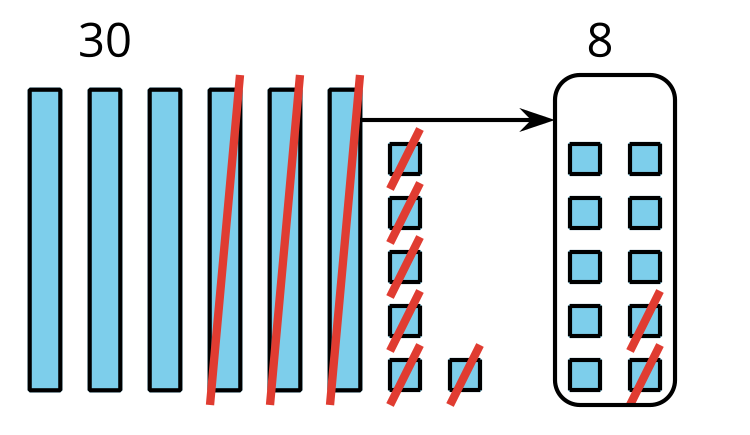 10.2: Centros: Momento de escogerEscoge un centro.Números objetivo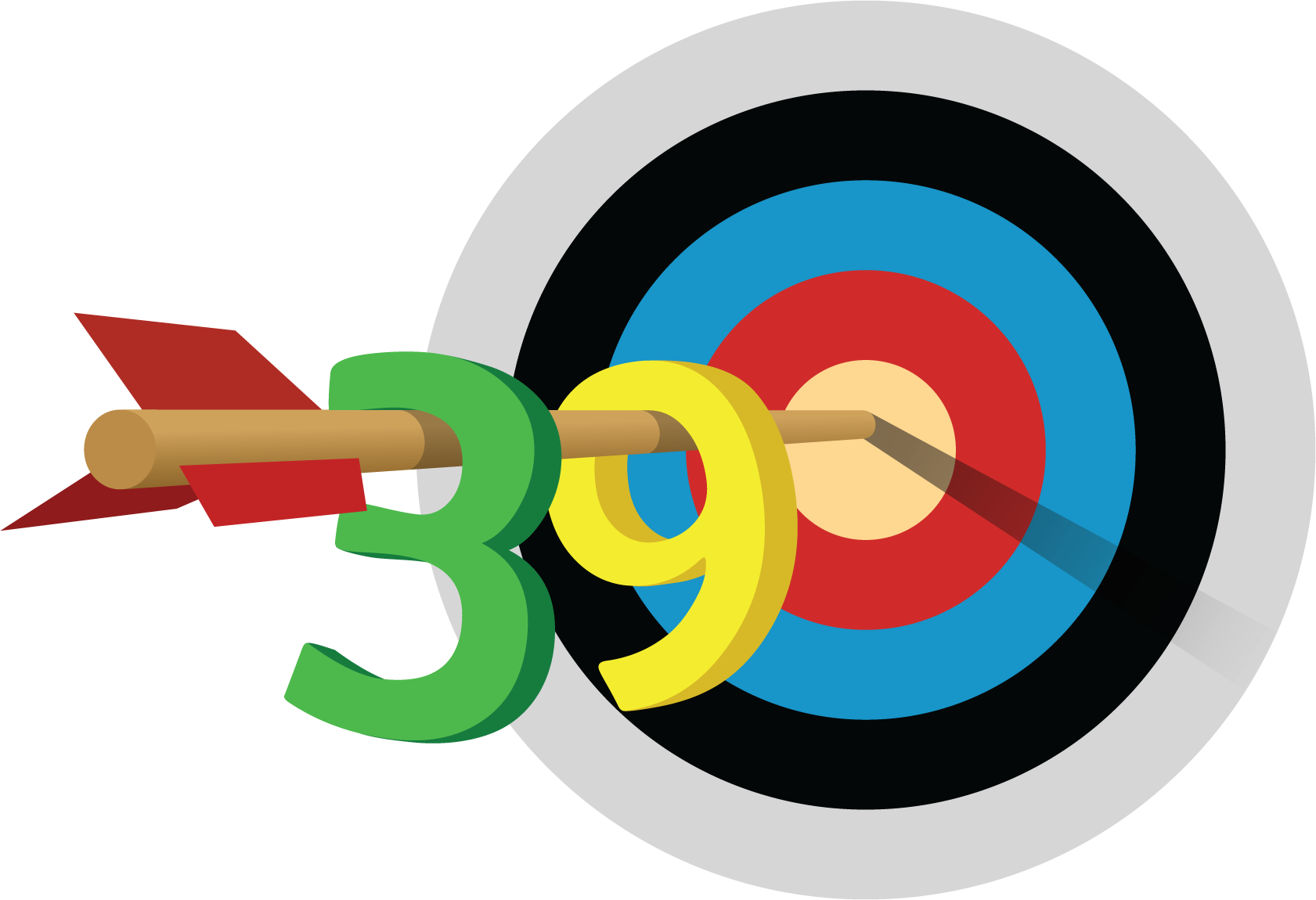 Captura cuadrados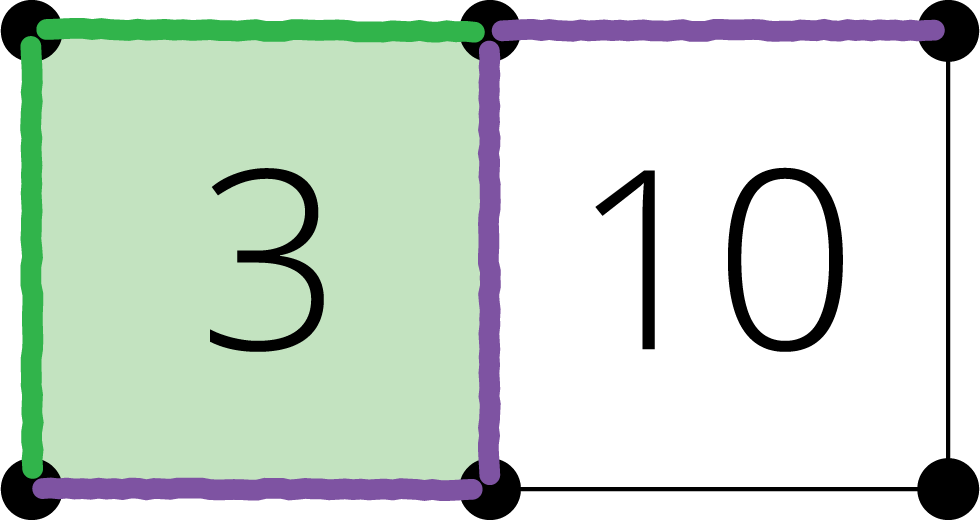 Cinco en línea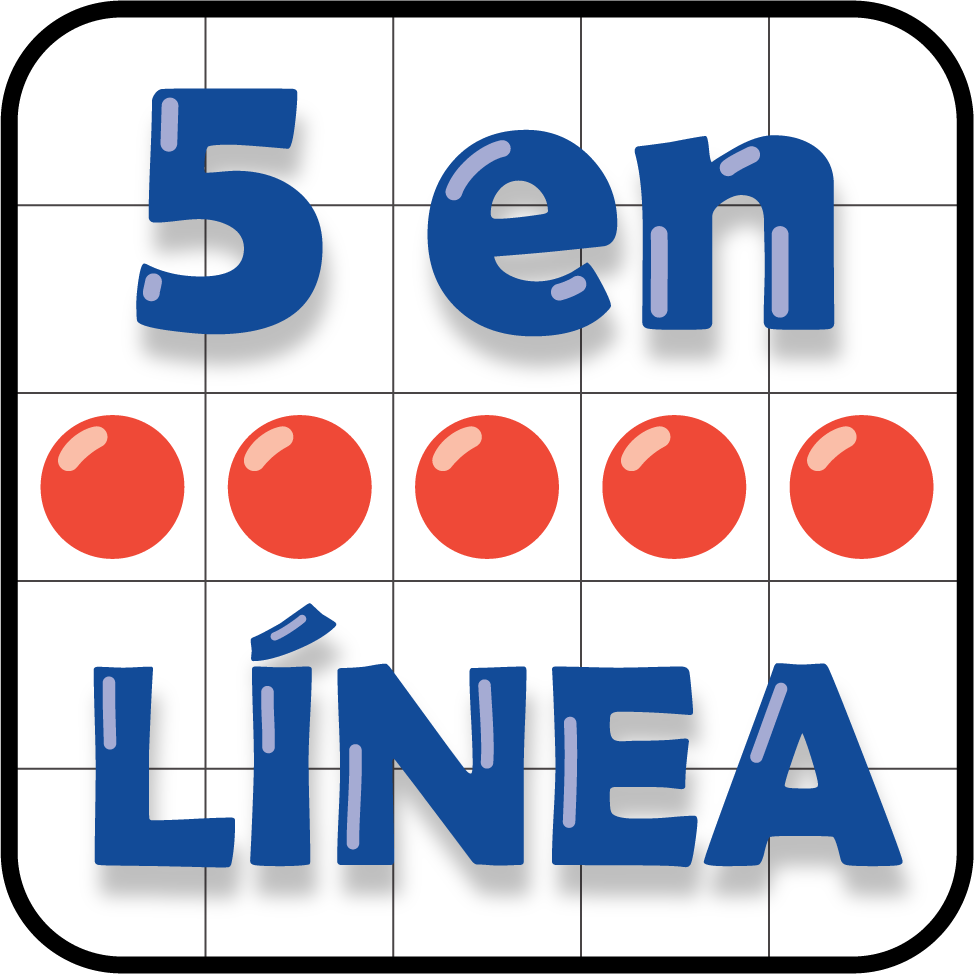 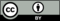 © CC BY 2021 Illustrative Mathematics®